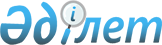 О бюджете города Шымкент на 2022-2024 годы
					
			С истёкшим сроком
			
			
		
					Решение маслихата города Шымкент от 13 декабря 2021 года № 12/92-VII. Зарегистрировано в Министерстве юстиции Республики Казахстан 20 декабря 2021 года № 25833. Прекращено действие в связи с истечением срока
      Примечание ИЗПИ!
      Настоящее решение вводится в действие с 01.01.2022.
      В соответствии с пунктом 2 статьи 8, пунктом 2 статьи 75 Бюджетного кодекса Республики Казахстан и пунктом 1 статьи 6 Закона Республики Казахстан "О местном государственном управлении и самоуправлении в Республике Казахстан", Законом Республики Казахстан "О республиканском бюджете на 2022 – 2024 годы" от 2 декабря 2021 года, маслихат города Шымкент РЕШИЛ:
      1. Утвердить бюджет города Шымкент на 2022-2024 годы согласно приложениям 1, 2 и 3 к настоящему решению соответственно, в том числе на 2022 год в следующих объемах: 
      1) доходы – 580 522 081 тысяча тенге, в том числе:
      налоговые поступления – 235 934 936 тысяч тенге;
      неналоговые поступления – 11 745 883 тысячи тенге;
      поступления от продажи основного капитала – 21 763 027 тысяч тенге;
      поступление трансфертов – 311 078 235 тысяч тенге;
      2) затраты – 560 025 512 тысяч тенге;
      3) чистое бюджетное кредитование – - 471 544 тысячи тенге, в том числе:
      бюджетные кредиты – 400 000 тысяч тенге;
      погашение бюджетных кредитов – 871 544 тысячи тенге;
      4) сальдо по операциям с финансовыми активами – 417 103 тысячи тенге;
      приобретение финансовых активов – 462 073 тысячи тенге;
      поступления от продажи финансовых активов государства – 44 970 тысяч тенге;
      5) дефицит (профицит) бюджета – 20 551 010 тысяч тенге;
      6) финансирование дефицита (использование профицита) бюджета – - 20 551 010 тысяч тенге.
      Сноска. Пункт 1 - в редакции решения маслихата города Шымкент от 22.12.2022 № 24/230-VII (вводится в действие с 01.01.2022).


      2. Утвердить резерв акимата города на 2022 год в сумме 2 543 004 тысячи тенге.
      Сноска. Пункт 2 - в редакции решения маслихата города Шымкент от 30.03.2022 № 14/117-VII (вводится в действие с 01.01.2022).


      3. Утвердить перечень местных бюджетных программ, не подлежащих секвестру в процессе исполнения местных бюджетов на 2022 год согласно приложению 4.
      4. Утвердить перечень бюджетных программ районов в городе на 2022-2024 годы согласно приложению 5.
      5. Государственному учреждению "Аппарат маслихата города Шымкент" в установленном законодательством Республики Казахстан порядке обеспечить:
      1) государственную регистрацию настоящего решения в Министерстве юстиции Республики Казахстан;
      2) размещение настоящего решения на интернет-ресурсе маслихата города Шымкент после его официального опубликования.
      6. Настоящее решение вводится в действие с 1 января 2022 года. Бюджет города Шымкент на 2022 год
      Сноска. Приложение 1 - в редакции решения маслихата города Шымкент от 22.12.2022 № 24/230-VII (вводится в действие с 01.01.2022). Бюджет города Шымкент на 2023 год Бюджет города Шымкент на 2024 год Перечень местных бюджетных программ, не подлежащих секвестру в процессе исполнения местных бюджетов на 2022 год Бюджетные программы районов в городе на 2022-2024 годы
      Сноска. Приложение 5 - в редакции решения маслихата города Шымкент от 25.11.2022 № 22/208-VII (вводится в действие с 01.01.2022).
					© 2012. РГП на ПХВ «Институт законодательства и правовой информации Республики Казахстан» Министерства юстиции Республики Казахстан
				
      Секретарь маслихата

      города Шымкент

Б. Нарымбетов
Приложение 1 к решению
маслихата города Шымкент
от 13 декабря 2021 года
№ 12/92-VII
 Категория 
 Категория 
 Категория 
 Категория 
Наименование 
Сумма, тысяч тенге
Класс
Класс
Класс
Сумма, тысяч тенге
Подкласс
Подкласс
Сумма, тысяч тенге
 1 
 1 
 1 
 1 
2
3
I. Доходы
580 522 081
1
Налоговые поступления
235 934 936
01
Подоходный налог
62 384 215
1
Корпоративный подоходный налог
22 145 920
2
Индивидуальный подоходный налог
40 238 295
03
Социальный налог
27 196 810
1
Социальный налог
27 196 810
04
Hалоги на собственность
16 899 597
1
Hалоги на имущество
11 148 599
3
Земельный налог
911 048
4
Hалог на транспортные средства
4 837 223
5
Единый земельный налог
2 727
05
Внутренние налоги на товары, работы и услуги
128 537 042
2
Акцизы
124 697 174
3
Поступления за использование природных и других ресурсов
1 662 896
4
Сборы за ведение предпринимательской и профессиональной деятельности
2 176 972
07
Прочие налоги
330
1
Прочие налоги
330
08
Обязательные платежи, взимаемые за совершение юридически значимых действий и (или) выдачу документов уполномоченными на то государственными органами или должностными лицами
916 942
1
Государственная пошлина
916 942
2
Неналоговые поступления
11 745 883
01
Доходы от государственной собственности
2 978 722
1
Поступления части чистого дохода государственных предприятий
19 875
3
Дивиденды на государственные пакеты акций, находящиеся в государственной собственности
2 231 040
4
Доходы на доли участия в юридических лицах, находящиеся в государственной собственности
35 245
5
Доходы от аренды имущества, находящегося в государственной собственности
686 905
7
Вознаграждения по кредитам, выданным из государственного бюджета
1 732
9
Прочие доходы от государственной собственности
3 925
03
Поступления денег от проведения государственных закупок, организуемых государственными учреждениями, финансируемыми из государственного бюджета
3 860
1
Поступления денег от проведения государственных закупок, организуемых государственными учреждениями, финансируемыми из государственного бюджета
3 860
04
Штрафы, пени, санкции, взыскания, налагаемые государственными учреждениями, финансируемыми из государственного бюджета, а также содержащимися и финансируемыми из бюджета (сметы расходов) Национального Банка Республики Казахстан 
7 692 242
1
Штрафы, пени, санкции, взыскания, налагаемые государственными учреждениями, финансируемыми из государственного бюджета, а также содержащимися и финансируемыми из бюджета (сметы расходов) Национального Банка Республики Казахстан, за исключением поступлений от организаций нефтяного сектора и в Фонд компенсации потерпевшим
7 692 242
06
Прочие неналоговые поступления
1 071 059
1
Прочие неналоговые поступления
1 071 059
3
Поступления от продажи основного капитала
21 763 027
01
Продажа государственного имущества, закрепленного за государственными учреждениями
19 206 393
1
Продажа государственного имущества, закрепленного за государственными учреждениями
19 206 393
03
Продажа земли и нематериальных активов
2 556 634
1
Продажа земли
2 371 534
2
Продажа нематериальных активов
185 100
4
Поступления трансфертов
311 078 235
02
Трансферты из вышестоящих органов государственного управления
311 078 235
1
Трансферты из республиканского бюджета
311 078 235
Функциональная группа Наименование
Функциональная группа Наименование
Функциональная группа Наименование
Функциональная группа Наименование
Функциональная группа Наименование
Сумма, тысяч тенге
Функциональная подгруппа
Функциональная подгруппа
Функциональная подгруппа
Функциональная подгруппа
Сумма, тысяч тенге
Администратор бюджетных программ
Администратор бюджетных программ
Администратор бюджетных программ
Сумма, тысяч тенге
Программа
Программа
Сумма, тысяч тенге
1
1
1
1
2
3
II. Затраты
560 025 512
01
Государственные услуги общего характера
4 950 093
1
Представительные, исполнительные и другие органы, выполняющие общие функции государственного управления
3 392 163
111
Аппарат маслихата города республиканского значения, столицы
160 588
001
Услуги по обеспечению деятельности маслихата города республиканского значения, столицы
153 281
003
Капитальные расходы государственного органа
5 245
005
Повышение эффективности деятельности депутатов маслихатов
2 062
121
Аппарат акима города республиканского значения, столицы
1 541 538
001
Услуги по обеспечению деятельности акима города республиканского значения, столицы
1 481 619
003
 Капитальные расходы государственного органа 
16 611
007
Капитальные расходы подведомственных государственных учреждений и организаций
43 308
123
Аппарат акима района в городе
1 304 191
001
Услуги по обеспечению деятельности акима района в городе
1 275 848
022
Капитальные расходы государственного органа
28 343
305
Управление внутренней политики и по делам молодежи города республиканского значения, столицы
112 825
013
Обеспечение деятельности Ассамблеи народа Казахстана города республиканского значения, столицы
112 825
379
Ревизионная комиссия города республиканского значения, столицы
273 021
001
 Услуги по обеспечению деятельности ревизионной комиссии города республиканского значения, столицы 
271 610
003
Капитальные расходы государственного органа 
1 411
2
Финансовая деятельность
295 867
356
Управление финансов города республиканского значения, столицы
203 365
001
Услуги по реализации государственной политики в области исполнения местного бюджета и управления коммунальной собственностью
170 640
003
Проведение оценки имущества в целях налогообложения
32 102
014
Капитальные расходы государственного органа 
623
366
Управление государственных закупок города республиканского значения, столицы
92 502
001
Услуги по реализации государственной политики в области государственных закупок на местном уровне
92 502
5
Планирование и статистическая деятельность
294 779
357
Управление экономики и бюджетного планирования города республиканского значения, столицы
294 779
001
 Услуги по реализации государственной политики в области формирования и развития экономической политики, системы государственного планирования 
294 007
061
Экспертиза и оценка документации по вопросам бюджетных инвестиций и государственно-частного партнерства, в том числе концессии
772
9
Прочие государственные услуги общего характера
967 284
337
Управление контроля и качества городской среды города республиканского значения, столицы
176 659
001
Услуги по реализации государственной политики в сфере сельского хозяйства, труда, государственного архитектурно-строительного контроля, контроля за использованием и охраной земель на местном уровне
176 659
344
Управление архитектуры, градостроительства и земельных отношений города республиканского значения, столицы
505 024
001
Услуги по реализации государственной политики в сфере архитектуры, градостроительства в области регулирования земельных отношений на местном уровне
505 024
369
Управление по делам религии города республиканского значения, столицы
285 601
001
Услуги по реализации государственной политики в области религиозной деятельности на местном уровне
234 795
004
Капитальные расходы подведомственных государственных учреждений и организаций
603
005
Изучение и анализ религиозной ситуации в регионе
50 203
02
Оборона
2 596 776
1
Военные нужды
463 558
121
Аппарат акима города республиканского значения, столицы
463 558
010
Мероприятия в рамках исполнения всеобщей воинской обязанности
202 639
011
Подготовка территориальной обороны и территориальная оборона города республиканского значения, столицы
260 919
2
Организация работы по чрезвычайным ситуациям
2 133 218
121
Аппарат акима города республиканского значения, столицы
744 039
012
Мобилизационная подготовка и мобилизация города республиканского значения, столицы
709 143
014
Предупреждение и ликвидация чрезвычайных ситуаций масштаба города республиканского значения, столицы
34 896
387
Территориальный орган, уполномоченных органов в области чрезвычайных ситуаций природного и техногенного характера, Гражданской обороны, финансируемый из бюджета города республиканского значения, столицы
400 866
003
Капитальные расходы территориального органа и подведомственных государственных учреждений
400 866
373
Управление строительства города республиканского значения, столицы
988 313
030
Развитие объектов мобилизационной подготовки и чрезвычайных ситуаций
988 313
03
Общественный порядок, безопасность, правовая, судебная, уголовно-исполнительная деятельность
13 706 663
1
Правоохранительная деятельность
12 502 902
352
Исполнительный орган внутренних дел, финансируемый из бюджета города республиканского значения, столицы
12 502 902
001
Услуги по реализации государственной политики в области обеспечения охраны общественного порядка и безопасности на территории города республиканского значения, столицы
11 217 412
003
Поощрение граждан, участвующих в охране общественного порядка
2 665
007
Капитальные расходы государственного органа 
1 282 825
9
Прочие услуги в области общественного порядка и безопасности
1 203 761
305
Управление внутренней политики и по делам молодежи города республиканского значения, столицы
273 761
004
Реализация мероприятий в сфере молодежной политики
273 761
348
Управление пассажирского транспорта и автомобильных дорог города республиканского значения, столицы
930 000
004
Обеспечение безопасности дорожного движения в населенных пунктах
930 000
04
Образование
200 124 633
1
Дошкольное воспитание и обучение
34 891 443
360
Управление образования города республиканского значения, столицы
34 891 443
034
Дошкольное воспитание и обучение
34 891 443
2
Начальное, основное среднее и общее среднее образование
142 855 882
360
Управление образования города республиканского значения, столицы
119 376 108
003
Общеобразовательное обучение
33 358 823
004
Общеобразовательное обучение по специальным образовательным программам
2 670 347
005
Общеобразовательное обучение одаренных детей в специализированных организациях образования
4 554 868
008
 Дополнительное образование для детей 
2 771 348
040
Реализация подушевого финансирования в государственных организациях среднего образования
76 020 722
373
Управление строительства города республиканского значения, столицы
12 349 727
028
Строительство и реконструкция объектов начального, основного среднего и общего среднего образования
5 322 518
069
Строительство и реконструкция объектов дополнительного образования
7 027 209
381
 Управление физической культуры и спорта города республиканского значения, столицы 
11 130 047
006
 Дополнительное образование для детей и юношества по спорту 
11 130 047
4
Техническое и профессиональное, послесреднее образование
13 189 330
353
Управление здравоохранения города республиканского значения, столицы
715 318
043
Подготовка специалистов в организациях технического и профессионального, послесреднего образования
704 525
044
Оказание социальной поддержки обучающимся по программам технического и профессионального, послесреднего образования
10 793
360
Управление образования города республиканского значения, столицы
11 842 893
024
Подготовка специалистов в организациях технического и профессионального образования
11 842 893
373
Управление строительства города республиканского значения, столицы
631 119
046
Строительство и реконструкция объектов технического, профессионального и послесреднего образования
631 119
5
Переподготовка и повышение квалификации специалистов
55 666
121
Аппарат акима города республиканского значения, столицы
8 247
019
Обучение участников избирательного процесса
8 247
353
Управление здравоохранения города республиканского значения, столицы
47 419
003
Повышение квалификации и переподготовка кадров
47 419
6
Высшее и послевузовское образование
319 456
360
Управление образования города республиканского значения, столицы
319 456
057
Подготовка специалистов с высшим, послевузовским образованием и оказание социальной поддержки обучающимся
319 456
9
Прочие услуги в области образования
8 812 856
360
Управление образования города республиканского значения, столицы
8 812 856
001
 Услуги по реализации государственной политики на местном уровне в области образования 
332 604
007
Приобретение и доставка учебников, учебно-методических комплексов для государственных учреждений образования города республиканского значения, столицы
1 523 918
009
Проведение школьных олимпиад, внешкольных мероприятий и конкурсов масштаба города республиканского значения, столицы
221 059
013
Обследование психического здоровья детей и подростков и оказание психолого-медико-педагогической консультативной помощи населению
511 390
014
Реабилитация и социальная адаптация детей и подростков с проблемами в развитии
284 735
021
Ежемесячные выплаты денежных средств опекунам (попечителям) на содержание ребенка-сироты (детей-сирот), и ребенка (детей), оставшегося без попечения родителей
233 102
027
Выплата единовременных денежных средств казахстанским гражданам, усыновившим (удочерившим) ребенка (детей)-сироту и ребенка (детей), оставшегося без попечения родителей
2 068
029
Методическая работа
315 908
067
Капитальные расходы подведомственных государственных учреждений и организаций
5 256 810
080
Реализация инициативы Фонда Нурсултана Назарбаева на выявление и поддержку талантов "EL UMITI"
131 262
05
Здравоохранение
9 134 664
2
Охрана здоровья населения
2 052 065
353
Управление здравоохранения города республиканского значения, столицы
1 893 895
006
Услуги по охране материнства и детства
274 401
007
Пропаганда здорового образа жизни
23 019
041
Дополнительное обеспечение гарантированного объема бесплатной медицинской помощи по решению местных представительных органов города республиканского значения, столицы
1 596 265
042
Проведение медицинской организацией мероприятий, снижающих половое влечение, осуществляемые на основании решения суда
210
373
Управление строительства города республиканского значения, столицы
158 170
038
Строительство и реконструкция объектов здравоохранения
158 170
03
Специализированная медицинская помощь
4 626 292
353
Управление здравоохранения города республиканского значения, столицы
4 626 292
027
Централизованный закуп и хранение вакцин и других медицинских иммунобиологических препаратов для проведения иммунопрофилактики населения
4 626 292
04
Поликлиники
51 230
353
Управление здравоохранения города республиканского значения, столицы
51 230
039
Оказание амбулаторно-поликлинических услуг и медицинских услуг субъектами сельского здравоохранения, за исключением оказываемой за счет средств республиканского бюджета, и оказание услуг Call-центрами
51 230
9
Прочие услуги в области здравоохранения
2 405 077
353
Управление здравоохранения города республиканского значения, столицы
2 405 077
001
Услуги по реализации государственной политики на местном уровне в области здравоохранения
159 508
008
Реализация мероприятий по профилактике и борьбе со СПИД в Республике Казахстан
126 782
016
Обеспечение граждан бесплатным или льготным проездом за пределы населенного пункта на лечение
31 785
018
Информационно-аналитические услуги в области здравоохранения
41 865
033
Капитальные расходы медицинских организаций здравоохранения
2 045 137
06
Социальная помощь и социальное обеспечение
25 620 525
1
Социальное обеспечение
4 011 319
333
Управление занятости и социальной защиты города республиканского значения, столицы
3 401 945
002
Предоставление специальных социальных услуг для престарелых и инвалидов в медико-социальных учреждениях (организациях) общего типа, в центрах оказания специальных социальных услуг, в центрах социального обслуживания
1 297 410
020
Предоставление специальных социальных услуг для инвалидов с психоневрологическими заболеваниями, в психоневрологических медико-социальных учреждениях (организациях), в центрах оказания специальных социальных услуг, в центрах социального обслуживания
1 010 195
022
Предоставление специальных социальных услуг для детей-инвалидов с психоневрологическими патологиями в детских психоневрологических медико-социальных учреждениях (организациях), в центрах оказания специальных социальных услуг, в центрах социального обслуживания
1 094 340
360
Управление образования города республиканского значения, столицы
571 470
016
Социальное обеспечение сирот, детей, оставшихся без попечения родителей
443 845
037
Социальная реабилитация
127 625
373
Управление строительства города республиканского значения, столицы
37 904
039
Строительство и реконструкция объектов социального обеспечения
37 904
2
Социальная помощь
18 302 323
333
Управление занятости и социальной защиты города республиканского значения, столицы
18 302 323
003
Программа занятости
5 375 188
004
Государственная адресная социальная помощь
6 849 577
006
Реализация мероприятий по социальной защите населения
119 194
007
Оказание жилищной помощи
9 541
008
Социальная помощь отдельным категориям нуждающихся граждан по решениям местных представительных органов
1 302 534
009
Социальная поддержка инвалидов
1 208 227
015
Обеспечение нуждающихся инвалидов обязательными гигиеническими средствами, предоставление социальных услуг индивидуального помощника для инвалидов первой группы, имеющих затруднение в передвижении, и специалиста жестового языка для инвалидов по слуху в соответствии с индивидуальной программой реабилитации инвалида
2 518 374
016
Социальная адаптация лиц, не имеющих определенного местожительства
233 867
030
Обеспечение деятельности центров занятости
685 821
9
Прочие услуги в области социальной помощи и социального обеспечения
3 306 883
306
Управление государственной инспекции труда города республиканского значения, столицы
104 115
001
Услуги по реализации государственной политики в области регулирования трудовых отношений на местном уровне
104 115
333
Управление занятости и социальной защиты города республиканского значения, столицы
3 159 768
001
Услуги по реализации государственной политики на местном уровне в области обеспечения занятости и реализации социальных программ для населения на местном уровне
458 405
013
Оплата услуг по зачислению, выплате и доставке пособий и других социальных выплат
889
019
Размещение государственного социального заказа в неправительственных организациях
208 122
026
Капитальные расходы государственного органа
14 805
028
Услуги лицам из групп риска, попавшим в сложную ситуацию вследствие насилия или угрозы насилия
144 280
032
Капитальные расходы подведомственных государственных учреждений и организаций
29 168
044
Реализация миграционных мероприятий на местном уровне
57 072
045
Обеспечение прав и улучшение качества жизни инвалидов в Республике Казахстан
1 963 807
053
Услуги по замене и настройке речевых процессоров к кохлеарным имплантам
283 220
307
Управление жилья города республиканского значения, столицы
43 000
068
Предоставление жилищных сертификатов как социальная помощь
43 000
07
Жилищно-коммунальное хозяйство
99 551 023
1
Жилищное хозяйство
43 606 140
307
Управление жилья города республиканского значения, столицы
1 121 642
001
Услуги по реализации государственной политики по вопросам жилья, в области жилищного фонда на местном уровне
220 557
003
Капитальные расходы государственного органа
1 546
006
Организация сохранения государственного жилищного фонда
773 139
054
Выплаты отдельным категориям граждан за жилище, арендуемое в частном жилищном фонде
40 000
098
Приобретение жилья коммунального жилищного фонда
86 400
309
Управление энергетики и развития инфраструктуры города республиканского значения, столицы
3 220 410
008
Проектирование, развитие и (или) обустройство инженерно-коммуникационной инфраструктуры
3 220 410
373
Управление строительства города республиканского значения, столицы
39 264 088
012
Проектирование и (или) строительство, реконструкция жилья коммунального жилищного фонда
34 441 017
017
Проектирование, развитие и (или) обустройство инженерно-коммуникационной инфраструктуры
4 806 836
035
Развитие объектов сельского хозяйства
16 235
2
Коммунальное хозяйство
33 383 555
309
Управление энергетики и развития инфраструктуры города республиканского значения, столицы
32 978 970
001
Услуги по реализации государственной политики на местном уровне в области энергетики и развития инфраструктуры
288 699
005
Развитие коммунального хозяйства
10 892 700
006
Функционирование системы водоснабжения и водоотведения
26 553
007
Развитие системы водоснабжения и водоотведения
18 097 242
016
Капитальные расходы государственного органа
8 320
027
Организация эксплуатации сетей газификации, находящихся в коммунальной собственности города республиканского значения, столицы
65 456
028
Организация эксплуатации тепловых сетей, находящихся в коммунальной собственности города республиканского значения, столицы
3 400 000
067
Капитальные расходы подведомственных государственных учреждений и организаций
200 000
373
Управление строительства города республиканского значения, столицы
404 585
013
Развитие благоустройства города
404 585
3
Благоустройство населенных пунктов
22 561 328
123
Аппарат акима района в городе
18 995 682
008
Освещение улиц населенных пунктов
2 110
009
Обеспечение санитарии населенных пунктов
9 485 308
010
Содержание мест захоронений и погребение безродных
138 127
011
Благоустройство и озеленение населенных пунктов
9 370 137
303
Управление развития комфортной городской среды города республиканского значения, столицы
2 145 920
018
Благоустройство и озеленение города
2 145 920
309
Управление энергетики и развития инфраструктуры города республиканского значения, столицы
1 361 466
037
Освещение улиц населенных пунктов
1 121 786
048
Благоустройство и озеленение населенных пунктов
239 680
349
 Управление сельского хозяйства и ветеринарии города республиканского значения, столицы 
58 260
004
Обеспечение санитарии населенных пунктов
58 260
08
Культура, спорт, туризм и информационное пространство
30 612 084
1
Деятельность в области культуры
15 149 356
123
Аппарат акима района в городе
30 346
006
Поддержка культурно-досуговой работы на местном уровне
30 346
312
Управление культуры, развития языков и архивов города республиканского значения, столицы
8 053 543
001
Услуги по реализации государственной политики на местном уровне в области культуры, развития языков и архивов города
125 425
003
Развитие государственного языка и других языков народа Казахстана
65 867
005
Обеспечение сохранности историко-культурного наследия и доступа к ним
703 156
006
Поддержка культурно-досуговой работы
5 012 330
007
Поддержка театрального и музыкального искусства
1 597 237
010
Обеспечение функционирования зоопарков и дендропарков
459 494
032
Капитальные расходы подведомственных государственных учреждений и организаций
90 034
373
Управление строительства города республиканского значения, столицы
7 065 467
014
Развитие объектов культуры
7 065 467
2
Спорт
11 177 685
373
Управление строительства города республиканского значения, столицы
2 657 596
015
Развитие объектов спорта
2 657 596
381
 Управление физической культуры и спорта города республиканского значения, столицы 
8 520 089
001
Услуги по реализации государственной политики на местном уровне в сфере физической культуры и спорта
126 657
002
Проведение спортивных соревнований на местном уровне
131 650
003
Подготовка и участие членов сборных команд по различным видам спорта на республиканских и международных спортивных соревнованиях
8 122 391
032
Капитальные расходы подведомственных государственных учреждений и организаций
139 391
3
Информационное пространство
3 878 607
305
Управление внутренней политики и по делам молодежи города республиканского значения, столицы
1 834 288
001
Услуги по реализации государственной политики по вопросам внутренней и молодежной политики на местном уровне
709 571
003
Капитальные расходы государственного органа
4 143
005
Услуги по проведению государственной информационной политики
988 005
032
Капитальные расходы подведомственных государственных учреждений и организаций
132 569
312
Управление культуры, развития языков и архивов города республиканского значения, столицы
1 589 288
008
Обеспечение функционирования городских библиотек
1 385 210
009
Обеспечение сохранности архивного фонда
204 078
313
Управление цифровизации города республиканского значения, столицы
455 031
001
Услуги по реализации государственной политики на местном уровне в области цифровизации
446 849
009
Капитальные расходы государственного органа
8 182
4
Туризм
406 436
399
Управление туризма и внешних связей города республиканского значения, столицы
406 436
001
Услуги по реализации государственной политики на местном уровне в сфере туризма и внешних связей
253 942
002
Регулирование туристской деятельности
151 689
004
Капитальные расходы государственного органа
805
09
Топливно-энергетический комплекс и недропользование
9 004 204
1
Топливо и энергетика
631 001
309
Управление энергетики и развития инфраструктуры города республиканского значения, столицы
631 001
012
Развитие теплоэнергетической системы
631 001
9
Прочие услуги в области топливно-энергетического комплекса и недропользования
8 373 203
309
Управление энергетики и развития инфраструктуры города республиканского значения, столицы
8 373 203
009
Проведение ремонтно-восстановительных работ кабелей электроснабжения
256 107
029
Развитие газотранспортной системы 
8 117 096
10
Сельское, водное, лесное, рыбное хозяйство, особо охраняемые природные территории, охрана окружающей среды и животного мира, земельные отношения
16 735 771
1
Сельское хозяйство
3 791 970
349
 Управление сельского хозяйства и ветеринарии города республиканского значения, столицы 
3 791 970
001
Услуги по реализации государственной политики на местном уровне в сфере сельского хозяйства и ветеринарии
222 638
002
Субсидирование развития семеноводства
20 480
003
Капитальные расходы государственного органа
8 210
006
Субсидирование стоимости пестицидов, биоагентов (энтомофагов), предназначенных для проведения обработки против вредных и особо опасных вредных организмов с численностью выше экономического порога вредоносности и карантинных объектов
153
008
Организация санитарного убоя больных животных
62
010
Обеспечение функционирования скотомогильников (биотермических ям)
876
016
Проведение противоэпизоотических мероприятий
181 381
017
Проведение ветеринарных мероприятий по энзоотическим болезням животных
50 507
018
Проведение мероприятий по идентификации сельскохозяйственных животных
2 998
021
Мероприятия по борьбе с вредными организмами сельскохозяйственных культур
4 400
025
Организация отлова и уничтожения бродячих собак и кошек
130 720
029
Услуги по транспортировке ветеринарных препаратов до пункта временного хранения
2 891
030
Централизованный закуп ветеринарных препаратов по профилактике и диагностике энзоотических болезней животных, услуг по их профилактике и диагностике, организация их хранения и транспортировки (доставки)
35 455
033
Возмещение владельцам стоимости обезвреженных (обеззараженных) и переработанных без изъятия животных, продукции и сырья животного происхождения, представляющих опасность для здоровья животных и человека
1 131
044
Субсидирование стоимости удобрений (за исключением органических)
100 000
050
Возмещение части расходов, понесенных субъектом агропромышленного комплекса, при инвестиционных вложениях
112 231
053
Субсидирование развития племенного животноводства, повышение продуктивности и качества продукции животноводства
1 074 021
056
Субсидирование ставок вознаграждения при кредитовании, а также лизинге на приобретение сельскохозяйственных животных, техники и технологического оборудования
245 657
057
Субсидирование затрат перерабатывающих предприятий на закуп сельскохозяйственной продукции для производства продуктов ее глубокой переработки в сфере животноводства
973 359
077
Субсидирование возмещения расходов, понесенных национальной компанией в сфере агропромышленного комплекса при реализации продовольственного зерна для регулирующего воздействия на внутренний рынок
624 800
2
Водное хозяйство
448 376
303
Управление развития комфортной городской среды города республиканского значения, столицы
448 376
009
Обеспечение функционирования водохозяйственных сооружений, находящихся в коммунальной собственности
448 376
3
Лесное хозяйство
194 181
303
Управление развития комфортной городской среды города республиканского значения, столицы
194 181
 021
Охрана, защита, воспроизводство лесов и лесоразведение
194 181
4
Рыбное хозяйство
21 899
349
Управление сельского хозяйства и ветеринарии города республиканского значения, столицы 
21 899
005
Cубсидирование повышения продуктивности и качества товарного рыбоводства
21 899
5
Охрана окружающей среды
494 490
303
Управление развития комфортной городской среды города республиканского значения, столицы
494 490
001
Услуги по реализации государственной политики в сфере охраны окружающей среды на местном уровне
173 632
004
Мероприятия по охране окружающей среды
59 023
006
Содержание и защита особо охраняемых природных территорий
261 835
6
Земельные отношения
8 782 807
344
Управление архитектуры, градостроительства и земельных отношений города республиканского значения, столицы
8 782 807
004
Регулирование земельных отношений
155 274
010
Изъятие, в том числе путем выкупа, земельных участков для государственных надобностей и связанное с этим отчуждение недвижимого имущества
8 627 533
9
Прочие услуги в области сельского, водного, лесного, рыбного хозяйства, охраны окружающей среды и земельных отношений
3 002 048
349
 Управление сельского хозяйства и ветеринарии города республиканского значения, столицы 
3 002 048
023
Формирование региональных стабилизационных фондов продовольственных товаров
3 002 048
11
Промышленность, архитектурная, градостроительная и строительная деятельность
976 349
2
Архитектурная, градостроительная и строительная деятельность
976 349
344
Управление архитектуры, градостроительства и земельных отношений города республиканского значения, столицы
683 555
002
Разработка генеральных планов застройки населенных пунктов
683 555
373
Управление строительства города республиканского значения, столицы
292 794
001
Услуги по реализации государственной политики на местном уровне в области строительства
286 074
003
 Капитальные расходы государственного органа 
6 720
12
Транспорт и коммуникации
59 816 065
1
Автомобильный транспорт
36 045 682
348
Управление пассажирского транспорта и автомобильных дорог города республиканского значения, столицы
36 045 682
007
Развитие транспортной инфраструктуры
24 794 197
010
Капитальный и средний ремонт автомобильных дорог улиц населенных пунктов
9 592 078
016
Обеспечение функционирования автомобильных дорог
1 659 407
9
Прочие услуги в сфере транспорта и коммуникаций
23 770 383
348
Управление пассажирского транспорта и автомобильных дорог города республиканского значения, столицы
23 770 383
001
Услуги по реализации государственной политики в сфере пассажирского транспорта и автомобильных дорог на местном уровне
329 739
006
Обеспечение мониторинга и контроля работ общественного транспорта
163 010
009
Субсидирование пассажирских перевозок по социально значимым внутренним сообщениям
23 277 634
13
Прочие
17 976 051
1
Регулирование экономической деятельности
5 718 640
309
Управление энергетики и развития инфраструктуры города республиканского значения, столицы
5 718 640
040
Развитие инфраструктуры специальных экономических зон, индустриальных зон, индустриальных парков
5 718 640
3
Поддержка предпринимательской деятельности и защита конкуренции
3 239 868
309
Управление энергетики и развития инфраструктуры города республиканского значения, столицы
309 036
020
Развитие индустриальной инфраструктуры в рамках Государственной программы поддержки и развития бизнеса "Дорожная карта бизнеса-2025"
309 036
393
Управление предпринимательства и индустриально-инновационного развития города республиканского значения, столицы
2 930 832
005
Поддержка частного предпринимательства в рамках Государственной программы поддержки и развития бизнеса "Дорожная карта бизнеса-2025"
169 930
008
Поддержка предпринимательской деятельности
199 149
017
Субсидирование процентной ставки по кредитам в рамках Государственной программы поддержки и развития бизнеса "Дорожная карта бизнеса-2025"
2 015 753
018
Частичное гарантирование кредитов малому и среднему бизнесу в рамках Государственной программы поддержки и развития бизнеса "Дорожная карта бизнеса-2025"
500 000
082
Предоставление государственных грантов молодым предпринимателям для реализации новых бизнес-идей в рамках Государственной программы поддержки и развития бизнеса "Дорожная карта бизнеса-2025"
46 000
9
Прочие
9 017 543
123
Аппарат акима района в городе
2 155 029
096
Выполнение государственных обязательств по проектам государственно-частного партнерства 
2 155 029
303
Управление развития комфортной городской среды города республиканского значения, столицы
350 445
096
Выполнение государственных обязательств по проектам государственно-частного партнерства 
350 445
309
Управление энергетики и развития инфраструктуры города республиканского значения, столицы
1 875 842
096
Выполнение государственных обязательств по проектам государственно-частного партнерства 
1 875 842
348
Управление пассажирского транспорта и автомобильных дорог города республиканского значения, столицы
1 760 925
096
Выполнение государственных обязательств по проектам государственно-частного партнерства 
1 760 925
353
Управление здравоохранения города республиканского значения, столицы
480 151
096
Выполнение государственных обязательств по проектам государственно-частного партнерства 
480 151
356
Управление финансов города республиканского значения, столицы
1 415 501
013
 Резерв местного исполнительного органа города республиканского значения, столицы 
1 415 501
357
Управление экономики и бюджетного планирования города республиканского значения, столицы
46 823
003
Разработка или корректировка, а также проведение необходимых экспертиз технико-экономических обоснований местных бюджетных инвестиционных проектов и конкурсных документаций проектов государственно-частного партнерства, концессионных проектов, консультативное сопровождение проектов государственно-частного партнерства и концессионных проектов
46 823
360
Управление образования города республиканского значения, столицы
243 135
096
Выполнение государственных обязательств по проектам государственно-частного партнерства 
243 135
381
 Управление физической культуры и спорта города республиканского значения, столицы 
430 627
096
Выполнение государственных обязательств по проектам государственно-частного партнерства 
430 627
393
Управление предпринимательства и индустриально-инновационного развития города республиканского значения, столицы
259 065
001
Услуги по реализации государственной политики на местном уровне в области развития предпринимательства и индустриально-инновационного развития
259 065
14
Обслуживание долга
4 783 746
1
Обслуживание долга
4 783 746
356
Управление финансов города республиканского значения, столицы
4 783 746
005
Обслуживание долга местных исполнительных органов
4 780 943
018
Обслуживание долга местных исполнительных органов по выплате вознаграждений и иных платежей по займам из республиканского бюджета
2 803
15
Трансферты
64 436 865
1
Трансферты
64 436 865
356
Управление финансов города республиканского значения, столицы
64 436 865
006
Возврат неиспользованных (недоиспользованных) целевых трансфертов
11 101
024
Целевые текущие трансферты из нижестоящего бюджета на компенсацию потерь вышестоящего бюджета в связи с изменением законодательства
62 205 736
053
Возврат сумм неиспользованных (недоиспользованных) целевых трансфертов, выделенных из республиканского бюджета за счет целевого трансферта из Национального фонда Республики Казахстан
2 220 028
III. Чистое бюджетное кредитование
-471 544
Функциональная группа Наименование
Функциональная группа Наименование
Функциональная группа Наименование
Функциональная группа Наименование
Функциональная группа Наименование
Сумма, тысяч тенге
Функциональная подгруппа
Функциональная подгруппа
Функциональная подгруппа
Функциональная подгруппа
Сумма, тысяч тенге
Администратор бюджетных программ
Администратор бюджетных программ
Администратор бюджетных программ
Сумма, тысяч тенге
Программа
Программа
Сумма, тысяч тенге
Бюджетные кредиты
400 000
13
Прочие
400 000
3
Поддержка предпринимательской деятельности и защита конкуренции
400 000
393
Управление предпринимательства и индустриально-инновационного развития города республиканского значения, столицы
400 000
007
Кредитование АО "Фонд развития предпринимательства "Даму"
400 000
 Категория 
 Категория 
 Категория 
 Категория 
Наименование 
Сумма, тысяч тенге
Класс
Класс
Класс
Сумма, тысяч тенге
Подкласс
Подкласс
Сумма, тысяч тенге
Погашение бюджетных кредитов
871 544
5
Погашение бюджетных кредитов
871 544
01
Погашение бюджетных кредитов
871 544
1
Погашение бюджетных кредитов, выданных из государственного бюджета
664 486
2
Возврат сумм бюджетных кредитов
207 058
IV. Сальдо по операциям с финансовыми активами
417 103
Функциональная группа Наименование
Функциональная группа Наименование
Функциональная группа Наименование
Функциональная группа Наименование
Функциональная группа Наименование
Сумма, тысяч тенге
Функциональная подгруппа
Функциональная подгруппа
Функциональная подгруппа
Функциональная подгруппа
Сумма, тысяч тенге
Администратор бюджетных программ
Администратор бюджетных программ
Администратор бюджетных программ
Сумма, тысяч тенге
Программа
Программа
Сумма, тысяч тенге
Приобретение финансовых активов
462 073
13
Прочие
462 073
9
Прочие
462 073
307
Управление жилья города республиканского значения, столицы
462 073
065
Формирование или увеличение уставного капитала юридических лиц
462 073
 Категория 
 Категория 
 Категория 
 Категория 
Наименование 
Сумма, тысяч тенге
Класс
Класс
Класс
Сумма, тысяч тенге
Подкласс
Подкласс
Сумма, тысяч тенге
6
Поступления от продажи финансовых активов государства
44 970
01
Поступления от продажи финансовых активов государства
44 970
1
Поступления от продажи финансовых активов внутри страны
44 970
V. Дефицит (профицит) бюджета
20 551 010
VI. Финансирование дефицита (использование профицита) бюджета
-20 551 010Приложение 2 к решению
маслихата города Шымкент
от 13 декабря 2021 года
№ 12/92-VII
 Категория 
 Категория 
 Категория 
 Категория 
Наименование 
Сумма, тысяч тенге
Класс
Класс
Класс
Сумма, тысяч тенге
Подкласс
Подкласс
Сумма, тысяч тенге
 1 
 1 
 1 
 1 
2
3
I. Доходы
312 157 963
1
Налоговые поступления
152 430 696
01
Подоходный налог
46 364 102
1
Корпоративный подоходный налог
18 883 339
2
Индивидуальный подоходный налог
27 480 763
03
Социальный налог
24 245 210
1
Социальный налог
24 245 210
04
Hалоги на собственность
14 705 631
1
Hалоги на имущество
9 106 821
3
Земельный налог
1 170 592
4
Hалог на транспортные средства
4 425 089
5
Единый земельный налог
3 129
05
Внутренние налоги на товары, работы и услуги
66 203 252
2
Акцизы
62 746 983
3
Поступления за использование природных и других ресурсов
1 511 801
4
Сборы за ведение предпринимательской и профессиональной деятельности
1 944 468
08
Обязательные платежи, взимаемые за совершение юридически значимых действий и (или) выдачу документов уполномоченными на то государственными органами или должностными лицами
912 501
1
Государственная пошлина
912 501
2
Неналоговые поступления
1 048 254
01
Доходы от государственной собственности
560 743
1
Поступления части чистого дохода государственных предприятий
15 400
3
Дивиденды на государственные пакеты акций, находящиеся в государственной собственности
53 500
4
Доходы на доли участия в юридических лицах, находящиеся в государственной собственности
2 500
5
Доходы от аренды имущества, находящегося в государственной собственности
486 393
7
Вознаграждения по кредитам, выданным из государственного бюджета
2 950
06
Прочие неналоговые поступления
487 511
1
Прочие неналоговые поступления
487 511
3
Поступления от продажи основного капитала
6 429 512
01
Продажа государственного имущества, закрепленного за государственными учреждениями
4 834 042
1
Продажа государственного имущества, закрепленного за государственными учреждениями
4 834 042
03
Продажа земли и нематериальных активов
1 595 470
1
Продажа земли
1 392 229
2
Продажа нематериальных активов
203 241
4
Поступления трансфертов
152 249 501
02
Трансферты из вышестоящих органов государственного управления
152 249 501
1
Трансферты из республиканского бюджета
152 249 501
Функциональная группа Наименование
Функциональная группа Наименование
Функциональная группа Наименование
Функциональная группа Наименование
Функциональная группа Наименование
Сумма, тысяч тенге
Функциональная подгруппа
Функциональная подгруппа
Функциональная подгруппа
Функциональная подгруппа
Сумма, тысяч тенге
Администратор бюджетных программ
Администратор бюджетных программ
Администратор бюджетных программ
Сумма, тысяч тенге
Программа
Программа
Сумма, тысяч тенге
1
1
1
1
2
3
II. Затраты
294 937 873
01
Государственные услуги общего характера
3 988 335
1
Представительные, исполнительные и другие органы, выполняющие общие функции государственного управления
2 735 876
111
Аппарат маслихата города республиканского значения, столицы
81 453
001
Услуги по обеспечению деятельности маслихата города республиканского значения, столицы
81 453
121
Аппарат акима города республиканского значения, столицы
1 290 802
001
Услуги по обеспечению деятельности акима города республиканского значения, столицы
1 290 802
123
Аппарат акима района в городе
1 039 804
001
Услуги по обеспечению деятельности акима района в городе
1 039 804
305
Управление внутренней политики и по делам молодежи города республиканского значения, столицы
52 794
013
Обеспечение деятельности Ассамблеи народа Казахстана города республиканского значения, столицы
52 794
379
Ревизионная комиссия города республиканского значения, столицы
271 023
001
 Услуги по обеспечению деятельности ревизионной комиссии города республиканского значения, столицы 
271 023
2
Финансовая деятельность
292 998
356
Управление финансов города республиканского значения, столицы
197 074
001
Услуги по реализации государственной политики в области исполнения местного бюджета и управления коммунальной собственностью
171 768
003
Проведение оценки имущества в целях налогообложения
25 306
366
Управление государственных закупок города республиканского значения, столицы
95 924
001
Услуги по реализации государственной политики в области государственных закупок на местном уровне
95 924
5
Планирование и статистическая деятельность
294 350
357
Управление экономики и бюджетного планирования города республиканского значения, столицы
294 350
001
 Услуги по реализации государственной политики в области формирования и развития экономической политики, системы государственного планирования 
294 350
9
Прочие государственные услуги общего характера
665 111
337
Управление контроля и качества городской среды города республиканского значения, столицы
175 441
001
Услуги по реализации государственной политики в сфере сельского хозяйства, труда, государственного архитектурно-строительного контроля, контроля за использованием и охраной земель на местном уровне
175 441
344
Управление архитектуры, градостроительства и земельных отношений города республиканского значения, столицы
360 429
001
Услуги по реализации государственной политики в сфере архитектуры, градостроительства в области регулирования земельных отношений на местном уровне
360 429
369
Управление по делам религии города республиканского значения, столицы
129 241
001
Услуги по реализации государственной политики в области религиозной деятельности на местном уровне
87 990
005
Изучение и анализ религиозной ситуации в регионе
41 251
02
Оборона
1 837 416
1
Военные нужды
276 511
121
Аппарат акима города республиканского значения, столицы
276 511
010
Мероприятия в рамках исполнения всеобщей воинской обязанности
138 747
011
Подготовка территориальной обороны и территориальная оборона города республиканского значения, столицы
137 764
2
Организация работы по чрезвычайным ситуациям
1 560 905
121
Аппарат акима города республиканского значения, столицы
60 905
012
Мобилизационная подготовка и мобилизация города республиканского значения, столицы
29 880
014
Предупреждение и ликвидация чрезвычайных ситуаций масштаба города республиканского значения, столицы
31 025
373
Управление строительства города республиканского значения, столицы
1 500 000
030
Развитие объектов мобилизационной подготовки и чрезвычайных ситуаций
1 500 000
03
Общественный порядок, безопасность, правовая, судебная, уголовно-исполнительная деятельность
7 690 790
1
Правоохранительная деятельность
7 157 688
352
Исполнительный орган внутренних дел, финансируемый из бюджета города республиканского значения, столицы
7 157 688
001
Услуги по реализации государственной политики в области обеспечения охраны общественного порядка и безопасности на территории города республиканского значения, столицы
7 154 890
003
Поощрение граждан, участвующих в охране общественного порядка
2 798
9
Прочие услуги в области общественного порядка и безопасности
533 102
305
Управление внутренней политики и по делам молодежи города республиканского значения, столицы
133 102
004
Реализация мероприятий в сфере молодежной политики
133 102
348
Управление пассажирского транспорта и автомобильных дорог города республиканского значения, столицы
400 000
004
Обеспечение безопасности дорожного движения в населенных пунктах
400 000
04
Образование
112 755 472
1
Дошкольное воспитание и обучение
29 502 376
360
Управление образования города республиканского значения, столицы
29 502 376
034
Дошкольное воспитание и обучение
29 502 376
2
Начальное, основное среднее и общее среднее образование
70 571 745
360
Управление образования города республиканского значения, столицы
58 590 921
003
Общеобразовательное обучение
11 588 108
004
Общеобразовательное обучение по специальным образовательным программам
1 678 073
005
Общеобразовательное обучение одаренных детей в специализированных организациях образования
2 782 108
008
 Дополнительное образование для детей 
1 648 513
040
Реализация подушевого финансирования в государственных организациях среднего образования
40 894 119
373
Управление строительства города республиканского значения, столицы
4 225 405
028
Строительство и реконструкция объектов начального, основного среднего и общего среднего образования
3 225 405
069
Строительство и реконструкция объектов дополнительного образования
1 000 000
381
 Управление физической культуры и спорта города республиканского значения, столицы 
7 755 419
006
 Дополнительное образование для детей и юношества по спорту 
7 755 419
4
Техническое и профессиональное, послесреднее образование
9 708 071
353
Управление здравоохранения города республиканского значения, столицы
316 465
043
Подготовка специалистов в организациях технического и профессионального, послесреднего образования
308 546
044
Оказание социальной поддержки обучающимся по программам технического и профессионального, послесреднего образования
7 919
360
Управление образования города республиканского значения, столицы
9 391 606
024
Подготовка специалистов в организациях технического и профессионального образования
9 391 606
5
Переподготовка и повышение квалификации специалистов
18 939
353
Управление здравоохранения города республиканского значения, столицы
18 939
003
Повышение квалификации и переподготовка кадров
18 939
9
Прочие услуги в области образования
2 954 341
360
Управление образования города республиканского значения, столицы
2 954 341
001
 Услуги по реализации государственной политики на местном уровне в области образования 
225 656
007
Приобретение и доставка учебников, учебно-методических комплексов для государственных организаций образования города республиканского значения, столицы
1 741 544
009
Проведение школьных олимпиад, внешкольных мероприятий и конкурсов масштаба города республиканского значения, столицы
58 833
013
Обследование психического здоровья детей и подростков и оказание психолого-медико-педагогической консультативной помощи населению
327 799
014
Реабилитация и социальная адаптация детей и подростков с проблемами в развитии
192 414
021
Ежемесячные выплаты денежных средств опекунам (попечителям) на содержание ребенка-сироты (детей-сирот), и ребенка (детей), оставшегося без попечения родителей
262 438
027
Выплата единовременных денежных средств казахстанским гражданам, усыновившим (удочерившим) ребенка (детей)-сироту и ребенка (детей), оставшегося без попечения родителей
2 412
029
Методическая работа
143 245
05
Здравоохранение
3 866 477
2
Охрана здоровья населения
3 294 826
353
Управление здравоохранения города республиканского значения, столицы
1 794 826
006
Услуги по охране материнства и детства
182 794
041
Дополнительное обеспечение гарантированного объема бесплатной медицинской помощи по решению местных представительных органов города республиканского значения, столицы
1 612 032
373
Управление строительства города республиканского значения, столицы
1 500 000
038
Строительство и реконструкция объектов здравоохранения
1 500 000
03
Специализированная медицинская помощь
338 302
353
Управление здравоохранения города республиканского значения, столицы
338 302
027
Централизованный закуп и хранение вакцин и других медицинских иммунобиологических препаратов для проведения иммунопрофилактики населения
338 302
9
Прочие услуги в области здравоохранения
233 349
353
Управление здравоохранения города республиканского значения, столицы
233 349
001
Услуги по реализации государственной политики на местном уровне в области здравоохранения
156 516
016
Обеспечение граждан бесплатным или льготным проездом за пределы населенного пункта на лечение
34 968
018
Информационно-аналитические услуги в области здравоохранения
41 865
06
Социальная помощь и социальное обеспечение
14 551 035
1
Социальное обеспечение
3 504 543
333
Управление занятости и социальной защиты города республиканского значения, столицы
2 022 314
002
Предоставление специальных социальных услуг для престарелых и инвалидов в медико-социальных учреждениях (организациях) общего типа, в центрах оказания специальных социальных услуг, в центрах социального обслуживания
541 460
020
Предоставление специальных социальных услуг для инвалидов с психоневрологическими заболеваниями, в психоневрологических медико-социальных учреждениях (организациях), в центрах оказания специальных социальных услуг, в центрах социального обслуживания
841 080
022
Предоставление специальных социальных услуг для детей-инвалидов с психоневрологическими патологиями в детских психоневрологических медико-социальных учреждениях (организациях), в центрах оказания специальных социальных услуг, в центрах социального обслуживания
639 774
360
Управление образования города республиканского значения, столицы
482 229
016
Социальное обеспечение сирот, детей, оставшихся без попечения родителей
375 637
037
Социальная реабилитация
106 592
373
Управление строительства города республиканского значения, столицы
1 000 000
039
Строительство и реконструкция объектов социального обеспечения
1 000 000
2
Социальная помощь
10 149 289
333
Управление занятости и социальной защиты города республиканского значения, столицы
10 149 289
003
Программа занятости
1 287 268
004
Государственная адресная социальная помощь
3 747 064
007
Оказание жилищной помощи
32 884
008
Социальная помощь отдельным категориям нуждающихся граждан по решениям местных представительных органов
1 648 821
009
Социальная поддержка инвалидов
602 340
015
Обеспечение нуждающихся инвалидов обязательными гигиеническими средствами, предоставление социальных услуг индивидуального помощника для инвалидов первой группы, имеющих затруднение в передвижении, и специалиста жестового языка для инвалидов по слуху в соответствии с индивидуальной программой реабилитации инвалида
2 136 156
016
Социальная адаптация лиц, не имеющих определенного местожительства
195 360
030
Обеспечение деятельности центров занятости
499 396
9
Прочие услуги в области социальной помощи и социального обеспечения
897 203
306
Управление государственной инспекции труда города республиканского значения, столицы
96 902
001
Услуги по реализации государственной политики в области регулирования трудовых отношений на местном уровне
96 902
333
Управление занятости и социальной защиты города республиканского значения, столицы
800 301
001
Услуги по реализации государственной политики на местном уровне в области обеспечения занятости и реализации социальных программ для населения на местном уровне
482 880
013
Оплата услуг по зачислению, выплате и доставке пособий и других социальных выплат
9 333
028
Услуги лицам из групп риска, попавшим в сложную ситуацию вследствие насилия или угрозы насилия
183 178
044
Реализация миграционных мероприятий на местном уровне
41 619
045
Обеспечение прав и улучшение качества жизни инвалидов в Республике Казахстан
83 291
07
Жилищно-коммунальное хозяйство
87 011 573
1
Жилищное хозяйство
34 335 456
307
Управление жилья города республиканского значения, столицы
166 915
001
Услуги по реализации государственной политики по вопросам жилья, в области жилищного фонда на местном уровне
166 915
309
Управление энергетики и развития инфраструктуры города республиканского значения, столицы
3 350 110
008
Проектирование, развитие и (или) обустройство инженерно-коммуникационной инфраструктуры
3 350 110
373
Управление строительства города республиканского значения, столицы
30 818 431
012
Проектирование и (или) строительство, реконструкция жилья коммунального жилищного фонда
20 696 285
017
Проектирование, развитие и (или) обустройство инженерно-коммуникационной инфраструктуры
9 622 146
035
Развитие объектов сельского хозяйства
500 000
2
Коммунальное хозяйство
35 205 072
309
Управление энергетики и развития инфраструктуры города республиканского значения, столицы
34 205 072
001
Услуги по реализации государственной политики на местном уровне в области энергетики и развития инфраструктуры
181 925
005
Развитие коммунального хозяйства
6 616 680
007
Развитие системы водоснабжения и водоотведения
27 406 467
373
Управление строительства города республиканского значения, столицы
1 000 000
013
Развитие благоустройства города
1 000 000
3
Благоустройство населенных пунктов
17 471 045
123
Аппарат акима района в городе
14 645 693
009
Обеспечение санитарии населенных пунктов
10 250 227
010
Содержание мест захоронений и погребение безродных
101 200
011
Благоустройство и озеленение населенных пунктов
4 294 266
303
Управление развития комфортной городской среды города республиканского значения, столицы
2 160 000
018
Благоустройство и озеленение города
2 160 000
309
Управление энергетики и развития инфраструктуры города республиканского значения, столицы
655 903
037
Освещение улиц населенных пунктов
655 903
349
 Управление сельского хозяйства и ветеринарии города республиканского значения, столицы 
9 449
004
Обеспечение санитарии населенных пунктов
9 449
08
Культура, спорт, туризм и информационное пространство
13 440 109
1
Деятельность в области культуры
4 360 989
123
Аппарат акима района в городе
42 000
006
Поддержка культурно-досуговой работы на местном уровне
42 000
312
Управление культуры, развития языков и архивов города республиканского значения, столицы
2 518 989
001
Услуги по реализации государственной политики на местном уровне в области культуры, развития языков и архивов города
126 183
003
Развитие государственного языка и других языков народа Казахстана
55 376
005
Обеспечение сохранности историко-культурного наследия и доступа к ним
206 924
006
Поддержка культурно-досуговой работы
834 973
007
Поддержка театрального и музыкального искусства
1 134 005
010
Обеспечение функционирования зоопарков и дендропарков
161 528
373
Управление строительства города республиканского значения, столицы
1 800 000
014
Развитие объектов культуры
1 800 000
2
Спорт
7 116 693
373
Управление строительства города республиканского значения, столицы
1 000 000
015
Развитие объектов спорта
1 000 000
381
 Управление физической культуры и спорта города республиканского значения, столицы 
6 116 693
001
Услуги по реализации государственной политики на местном уровне в сфере физической культуры и спорта
97 944
002
Проведение спортивных соревнований на местном уровне
136 916
003
Подготовка и участие членов сборных команд по различным видам спорта на республиканских и международных спортивных соревнованиях
5 881 833
3
Информационное пространство
1 742 652
305
Управление внутренней политики и по делам молодежи города республиканского значения, столицы
964 538
001
Услуги по реализации государственной политики по вопросам внутренней и молодежной политики на местном уровне
284 271
005
Услуги по проведению государственной информационной политики
680 267
312
Управление культуры, развития языков и архивов города республиканского значения, столицы
567 476
008
Обеспечение функционирования городских библиотек
498 759
009
Обеспечение сохранности архивного фонда
68 717
313
Управление цифровизации города республиканского значения, столицы
210 638
001
Услуги по реализации государственной политики на местном уровне в области цифровизации
210 638
4
Туризм
219 775
399
Управление туризма и внешних связей города республиканского значения, столицы
219 775
001
Услуги по реализации государственной политики на местном уровне в сфере туризма и внешних связей
136 696
002
Регулирование туристской деятельности
83 079
09
Топливно-энергетический комплекс и недропользование
7 795 923
1
Топливо и энергетика
4 533 071
309
Управление энергетики и развития инфраструктуры города республиканского значения, столицы
4 533 071
012
Развитие теплоэнергетической системы
4 533 071
9
Прочие услуги в области топливно-энергетического комплекса и недропользования
3 262 852
309
Управление энергетики и развития инфраструктуры города республиканского значения, столицы
3 262 852
029
Развитие газотранспортной системы 
3 262 852
10
Сельское, водное, лесное, рыбное хозяйство, особо охраняемые природные территории, охрана окружающей среды и животного мира, земельные отношения
3 390 565
1
Сельское хозяйство
2 769 220
349
 Управление сельского хозяйства и ветеринарии города республиканского значения, столицы 
2 769 220
001
Услуги по реализации государственной политики на местном уровне в сфере сельского хозяйства и ветеринарии
182 212
002
Субсидирование развития семеноводства
5 885
006
Субсидирование стоимости пестицидов, биоагентов (энтомофагов), предназначенных для проведения обработки против вредных и особо опасных вредных организмов с численностью выше экономического порога вредоносности и карантинных объектов
600
008
Организация санитарного убоя больных животных
454
010
Обеспечение функционирования скотомогильников (биотермических ям)
876
016
Проведение противоэпизоотических мероприятий
131 996
017
Проведение ветеринарных мероприятий по энзоотическим болезням животных
45 144
018
Проведение мероприятий по идентификации сельскохозяйственных животных
1 263
021
Мероприятия по борьбе с вредными организмами сельскохозяйственных культур
5 020
025
Организация отлова и уничтожения бродячих собак и кошек
130 800
029
Услуги по транспортировке ветеринарных препаратов до пункта временного хранения
6 848
030
Централизованный закуп ветеринарных препаратов по профилактике и диагностике энзоотических болезней животных, услуг по их профилактике и диагностике, организация их хранения и транспортировки (доставки)
32 712
033
Возмещение владельцам стоимости обезвреженных (обеззараженных) и переработанных без изъятия животных, продукции и сырья животного происхождения, представляющих опасность для здоровья животных и человека
5 859
044
Субсидирование стоимости удобрений (за исключением органических)
122 146
050
Возмещение части расходов, понесенных субъектом агропромышленного комплекса, при инвестиционных вложениях
200 000
053
Субсидирование развития племенного животноводства, повышение продуктивности и качества продукции животноводства
1 455 133
057
Субсидирование затрат перерабатывающих предприятий на закуп сельскохозяйственной продукции для производства продуктов ее глубокой переработки в сфере животноводства
424 070
059
Субсидирование затрат ревизионных союзов сельскохозяйственных кооперативов на проведение внутреннего аудита сельскохозяйственных кооперативов
18 202
2
Водное хозяйство
200 000
303
Управление развития комфортной городской среды города республиканского значения, столицы
200 000
009
Обеспечение функционирования водохозяйственных сооружений, находящихся в коммунальной собственности
200 000
3
Лесное хозяйство
94 592
303
Управление развития комфортной городской среды города республиканского значения, столицы
94 592
 021
Охрана, защита, воспроизводство лесов и лесоразведение
94 592
5
Охрана окружающей среды
326 753
303
Управление развития комфортной городской среды города республиканского значения, столицы
326 753
001
Услуги по реализации государственной политики в сфере охраны окружающей среды на местном уровне
121 522
006
Содержание и защита особо охраняемых природных территорий
205 231
11
Промышленность, архитектурная, градостроительная и строительная деятельность
172 595
2
Архитектурная, градостроительная и строительная деятельность
172 595
373
Управление строительства города республиканского значения, столицы
172 595
001
Услуги по реализации государственной политики на местном уровне в области строительства
172 595
12
Транспорт и коммуникации
21 460 443
1
Автомобильный транспорт
9 180 218
348
Управление пассажирского транспорта и автомобильных дорог города республиканского значения, столицы
9 180 218
007
Развитие транспортной инфраструктуры
8 601 232
016
Обеспечение функционирования автомобильных дорог
578 986
9
Прочие услуги в сфере транспорта и коммуникаций
12 280 225
348
Управление пассажирского транспорта и автомобильных дорог города республиканского значения, столицы
12 280 225
001
Услуги по реализации государственной политики в сфере пассажирского транспорта и автомобильных дорог на местном уровне
162 946
006
Обеспечение мониторинга и контроля работ общественного транспорта
113 821
009
Субсидирование пассажирских перевозок по социально значимым внутренним сообщениям
12 003 458
13
Прочие
12 682 972
1
Регулирование экономической деятельности
4 682 531
309
Управление энергетики и развития инфраструктуры города республиканского значения, столицы
4 682 531
040
Развитие инфраструктуры специальных экономических зон, индустриальных зон, индустриальных парков
4 682 531
3
Поддержка предпринимательской деятельности и защита конкуренции
2 150 000
393
Управление предпринимательства и индустриально-инновационного развития города республиканского значения, столицы
2 150 000
005
Поддержка частного предпринимательства в рамках Государственной программы поддержки и развития бизнеса "Дорожная карта бизнеса-2025"
150 000
017
Субсидирование процентной ставки по кредитам в рамках Государственной программы поддержки и развития бизнеса "Дорожная карта бизнеса-2025"
1 800 000
018
Частичное гарантирование кредитов малому и среднему бизнесу в рамках Государственной программы поддержки и развития бизнеса "Дорожная карта бизнеса-2025"
200 000
9
Прочие
5 850 441
123
Аппарат акима района в городе
240 136
096
Выполнение государственных обязательств по проектам государственно-частного партнерства 
240 136
303
Управление развития комфортной городской среды города республиканского значения, столицы
188 715
096
Выполнение государственных обязательств по проектам государственно-частного партнерства 
188 715
309
Управление энергетики и развития инфраструктуры города республиканского значения, столицы
3 094 182
096
Выполнение государственных обязательств по проектам государственно-частного партнерства 
3 094 182
348
Управление пассажирского транспорта и автомобильных дорог города республиканского значения, столицы
35 911
096
Выполнение государственных обязательств по проектам государственно-частного партнерства 
35 911
353
Управление здравоохранения города республиканского значения, столицы
1 145 213
096
Выполнение государственных обязательств по проектам государственно-частного партнерства 
1 145 213
356
Управление финансов города республиканского значения, столицы
500 000
013
 Резерв местного исполнительного органа города республиканского значения, столицы 
500 000
360
Управление образования города республиканского значения, столицы
248 552
096
Выполнение государственных обязательств по проектам государственно-частного партнерства 
248 552
381
 Управление физической культуры и спорта города республиканского значения, столицы 
250 527
096
Выполнение государственных обязательств по проектам государственно-частного партнерства 
250 527
393
Управление предпринимательства и индустриально-инновационного развития города республиканского значения, столицы
147 205
001
Услуги по реализации государственной политики на местном уровне в области развития предпринимательства и индустриально-инновационного развития
147 205
14
Обслуживание долга
4 294 168
1
Обслуживание долга
4 294 168
356
Управление финансов города республиканского значения, столицы
4 294 168
005
Обслуживание долга местных исполнительных органов
4 291 598
018
Обслуживание долга местных исполнительных органов по выплате вознаграждений и иных платежей по займам из республиканского бюджета
2 570
III. Чистое бюджетное кредитование
0
IV. Сальдо по операциям с финансовыми активами
0
V. Дефицит (профицит) бюджета
17 220 090
VI. Финансирование дефицита (использование профицита) бюджета
-17 220 090Приложение 3 к решению
маслихата города Шымкент
от 13 декабря 2021 года
№ 12/92-VII
 Категория 
 Категория 
 Категория 
 Категория 
Наименование 
Сумма, тысяч тенге
Класс
Класс
Класс
Сумма, тысяч тенге
Подкласс
Подкласс
Сумма, тысяч тенге
 1 
 1 
 1 
 1 
2
3
I. Доходы
307 491 321
1
Налоговые поступления
157 563 984
01
Подоходный налог
49 689 882
1
Корпоративный подоходный налог
20 771 673
2
Индивидуальный подоходный налог
28 918 209
03
Социальный налог
25 069 770
1
Социальный налог
25 069 770
04
Hалоги на собственность
15 367 386
1
Hалоги на имущество
9 516 629
3
Земельный налог
1 223 269
4
Hалог на транспортные средства
4 624 218
5
Единый земельный налог
3 270
05
Внутренние налоги на товары, работы и услуги
66 483 382
2
Акцизы
62 871 580
3
Поступления за использование природных и других ресурсов
1 579 832
4
Сборы за ведение предпринимательской и профессиональной деятельности
2 031 970
08
Обязательные платежи, взимаемые за совершение юридически значимых действий и (или) выдачу документов уполномоченными на то государственными органами или должностными лицами
953 564
1
Государственная пошлина
953 564
2
Неналоговые поступления
1 069 922
01
Доходы от государственной собственности
565 093
1
Поступления части чистого дохода государственных предприятий
15 500
3
Дивиденды на государственные пакеты акций, находящиеся в государственной собственности
55 000
4
Доходы на доли участия в юридических лицах, находящиеся в государственной собственности
2 200
5
Доходы от аренды имущества, находящегося в государственной собственности
489 796
7
Вознаграждения по кредитам, выданным из государственного бюджета
2 597
06
Прочие неналоговые поступления
504 829
1
Прочие неналоговые поступления
504 829
3
Поступления от продажи основного капитала
2 946 667
01
Продажа государственного имущества, закрепленного за государственными учреждениями
1 272 439
1
Продажа государственного имущества, закрепленного за государственными учреждениями
1 272 439
03
Продажа земли и нематериальных активов
1 674 228
1
Продажа земли
1 461 841
2
Продажа нематериальных активов
212 387
4
Поступления трансфертов
145 910 748
02
Трансферты из вышестоящих органов государственного управления
145 910 748
1
Трансферты из республиканского бюджета
145 910 748
Функциональная группа Наименование
Функциональная группа Наименование
Функциональная группа Наименование
Функциональная группа Наименование
Функциональная группа Наименование
Сумма, тысяч тенге
Функциональная подгруппа
Функциональная подгруппа
Функциональная подгруппа
Функциональная подгруппа
Сумма, тысяч тенге
Администратор бюджетных программ
Администратор бюджетных программ
Администратор бюджетных программ
Сумма, тысяч тенге
Программа
Программа
Сумма, тысяч тенге
1
1
1
1
2
3
II. Затраты
305 663 173
01
Государственные услуги общего характера
4 033 451
1
Представительные, исполнительные и другие органы, выполняющие общие функции государственного управления
2 770 725
111
Аппарат маслихата города республиканского значения, столицы
82 618
001
Услуги по обеспечению деятельности маслихата города республиканского значения, столицы
82 618
121
Аппарат акима города республиканского значения, столицы
1 314 865
001
Услуги по обеспечению деятельности акима города республиканского значения, столицы
1 314 865
123
Аппарат акима района в городе
1 047 762
001
Услуги по обеспечению деятельности акима района в городе
1 047 762
305
Управление внутренней политики и по делам молодежи города республиканского значения, столицы
53 720
013
Обеспечение деятельности Ассамблеи народа Казахстана города республиканского значения, столицы
53 720
379
Ревизионная комиссия города республиканского значения, столицы
271 760
001
 Услуги по обеспечению деятельности ревизионной комиссии города республиканского значения, столицы 
271 760
2
Финансовая деятельность
294 955
356
Управление финансов города республиканского значения, столицы
198 282
001
Услуги по реализации государственной политики в области исполнения местного бюджета и управления коммунальной собственностью
172 976
003
Проведение оценки имущества в целях налогообложения
25 306
366
Управление государственных закупок города республиканского значения, столицы
96 673
001
Услуги по реализации государственной политики в области государственных закупок на местном уровне
96 673
5
Планирование и статистическая деятельность
298 910
357
Управление экономики и бюджетного планирования города республиканского значения, столицы
298 910
001
 Услуги по реализации государственной политики в области формирования и развития экономической политики, системы государственного планирования 
298 910
9
Прочие государственные услуги общего характера
668 861
337
Управление контроля и качества городской среды города республиканского значения, столицы
176 055
001
Услуги по реализации государственной политики в сфере сельского хозяйства, труда, государственного архитектурно-строительного контроля, контроля за использованием и охраной земель на местном уровне
176 055
344
Управление архитектуры, градостроительства и земельных отношений города республиканского значения, столицы
362 616
001
Услуги по реализации государственной политики в сфере архитектуры, градостроительства в области регулирования земельных отношений на местном уровне
362 616
369
Управление по делам религии города республиканского значения, столицы
130 190
001
Услуги по реализации государственной политики в области религиозной деятельности на местном уровне
88 793
005
Изучение и анализ религиозной ситуации в регионе
41 397
02
Оборона
2 846 291
1
Военные нужды
283 341
121
Аппарат акима города республиканского значения, столицы
283 341
010
Мероприятия в рамках исполнения всеобщей воинской обязанности
141 121
011
Подготовка территориальной обороны и территориальная оборона города республиканского значения, столицы
142 220
2
Организация работы по чрезвычайным ситуациям
2 562 950
121
Аппарат акима города республиканского значения, столицы
62 950
012
Мобилизационная подготовка и мобилизация города республиканского значения, столицы
30 373
014
Предупреждение и ликвидация чрезвычайных ситуаций масштаба города республиканского значения, столицы
32 577
373
Управление строительства города республиканского значения, столицы
2 500 000
030
Развитие объектов мобилизационной подготовки и чрезвычайных ситуаций
2 500 000
03
Общественный порядок, безопасность, правовая, судебная, уголовно-исполнительная деятельность
7 816 772
1
Правоохранительная деятельность
7 280 632
352
Исполнительный орган внутренних дел, финансируемый из бюджета города республиканского значения, столицы
7 280 632
001
Услуги по реализации государственной политики в области обеспечения охраны общественного порядка и безопасности на территории города республиканского значения, столицы
7 277 694
За счет субвенций из республиканского бюджета на общественный порядок, безопасность, правовую, судебную, уголовно-исполнительную деятельность
6 938 718
003
Поощрение граждан, участвующих в охране общественного порядка
2 938
9
Прочие услуги в области общественного порядка и безопасности
536 140
305
Управление внутренней политики и по делам молодежи города республиканского значения, столицы
136 140
004
Реализация мероприятий в сфере молодежной политики
136 140
348
Управление пассажирского транспорта и автомобильных дорог города республиканского значения, столицы
400 000
004
Обеспечение безопасности дорожного движения в населенных пунктах
400 000
04
Образование
111 810 960
1
Дошкольное воспитание и обучение
29 763 396
360
Управление образования города республиканского значения, столицы
29 763 396
034
Дошкольное воспитание и обучение
29 763 396
2
Начальное, основное среднее и общее среднее образование
69 136 863
360
Управление образования города республиканского значения, столицы
59 002 254
003
Общеобразовательное обучение
11 918 516
004
Общеобразовательное обучение по специальным образовательным программам
1 704 821
005
Общеобразовательное обучение одаренных детей в специализированных организациях образования
2 828 489
008
 Дополнительное образование для детей 
1 656 309
040
Реализация подушевого финансирования в государственных организациях среднего образования
40 894 119
373
Управление строительства города республиканского значения, столицы
2 200 000
028
Строительство и реконструкция объектов начального, основного среднего и общего среднего образования
1 200 000
069
Строительство и реконструкция объектов дополнительного образования
1 000 000
381
 Управление физической культуры и спорта города республиканского значения, столицы 
7 934 609
006
 Дополнительное образование для детей и юношества по спорту 
7 934 609
4
Техническое и профессиональное, послесреднее образование
9 826 955
353
Управление здравоохранения города республиканского значения, столицы
318 745
043
Подготовка специалистов в организациях технического и профессионального, послесреднего образования
310 431
044
Оказание социальной поддержки обучающимся по программам технического и профессионального, послесреднего образования
8 314
360
Управление образования города республиканского значения, столицы
9 508 210
024
Подготовка специалистов в организациях технического и профессионального образования
9 508 210
5
Переподготовка и повышение квалификации специалистов
19 078
353
Управление здравоохранения города республиканского значения, столицы
19 078
003
Повышение квалификации и переподготовка кадров
19 078
9
Прочие услуги в области образования
3 064 668
360
Управление образования города республиканского значения, столицы
3 064 668
001
 Услуги по реализации государственной политики на местном уровне в области образования 
226 401
007
Приобретение и доставка учебников, учебно-методических комплексов для государственных организаций образования города республиканского значения, столицы
1 828 621
009
Проведение школьных олимпиад, внешкольных мероприятий и конкурсов масштаба города республиканского значения, столицы
59 113
013
Обследование психического здоровья детей и подростков и оказание психолого-медико-педагогической консультативной помощи населению
330 476
014
Реабилитация и социальная адаптация детей и подростков с проблемами в развитии
195 573
021
Ежемесячные выплаты денежных средств опекунам (попечителям) на содержание ребенка-сироты (детей-сирот), и ребенка (детей), оставшегося без попечения родителей
275 560
027
Выплата единовременных денежных средств казахстанским гражданам, усыновившим (удочерившим) ребенка (детей)-сироту и ребенка (детей), оставшегося без попечения родителей
2 532
029
Методическая работа
146 392
05
Здравоохранение
5 434 505
2
Охрана здоровья населения
4 860 996
353
Управление здравоохранения города республиканского значения, столицы
1 860 996
006
Услуги по охране материнства и детства
184 482
041
Дополнительное обеспечение гарантированного объема бесплатной медицинской помощи по решению местных представительных органов города республиканского значения, столицы
1 676 514
373
Управление строительства города республиканского значения, столицы
3 000 000
038
Строительство и реконструкция объектов здравоохранения
3 000 000
03
Специализированная медицинская помощь
338 302
353
Управление здравоохранения города республиканского значения, столицы
338 302
027
Централизованный закуп и хранение вакцин и других медицинских иммунобиологических препаратов для проведения иммунопрофилактики населения
338 302
9
Прочие услуги в области здравоохранения
235 207
353
Управление здравоохранения города республиканского значения, столицы
235 207
001
Услуги по реализации государственной политики на местном уровне в области здравоохранения
157 150
016
Обеспечение граждан бесплатным или льготным проездом за пределы населенного пункта на лечение
36 192
018
Информационно-аналитические услуги в области здравоохранения
41 865
06
Социальная помощь и социальное обеспечение
15 169 513
1
Социальное обеспечение
3 672 472
333
Управление занятости и социальной защиты города республиканского значения, столицы
2 178 293
002
Предоставление специальных социальных услуг для престарелых и инвалидов в медико-социальных учреждениях (организациях) общего типа, в центрах оказания специальных социальных услуг, в центрах социального обслуживания
585 971
020
Предоставление специальных социальных услуг для инвалидов с психоневрологическими заболеваниями, в психоневрологических медико-социальных учреждениях (организациях), в центрах оказания специальных социальных услуг, в центрах социального обслуживания
900 351
022
Предоставление специальных социальных услуг для детей-инвалидов с психоневрологическими патологиями в детских психоневрологических медико-социальных учреждениях (организациях), в центрах оказания специальных социальных услуг, в центрах социального обслуживания
691 971
360
Управление образования города республиканского значения, столицы
494 179
016
Социальное обеспечение сирот, детей, оставшихся без попечения родителей
385 096
037
Социальная реабилитация
109 083
373
Управление строительства города республиканского значения, столицы
1 000 000
039
Строительство и реконструкция объектов социального обеспечения
1 000 000
2
Социальная помощь
10 535 294
333
Управление занятости и социальной защиты города республиканского значения, столицы
10 535 294
003
Программа занятости
1 239 578
004
Государственная адресная социальная помощь
3 934 418
007
Оказание жилищной помощи
34 200
008
Социальная помощь отдельным категориям нуждающихся граждан по решениям местных представительных органов
1 716 970
009
Социальная поддержка инвалидов
629 444
015
Обеспечение нуждающихся инвалидов обязательными гигиеническими средствами, предоставление социальных услуг индивидуального помощника для инвалидов первой группы, имеющих затруднение в передвижении, и специалиста жестового языка для инвалидов по слуху в соответствии с индивидуальной программой реабилитации инвалида
2 230 082
016
Социальная адаптация лиц, не имеющих определенного местожительства
209 700
030
Обеспечение деятельности центров занятости
540 902
9
Прочие услуги в области социальной помощи и социального обеспечения
961 747
306
Управление государственной инспекции труда города республиканского значения, столицы
97 747
001
Услуги по реализации государственной политики в области регулирования трудовых отношений на местном уровне
97 747
333
Управление занятости и социальной защиты города республиканского значения, столицы
864 000
001
Услуги по реализации государственной политики на местном уровне в области обеспечения занятости и реализации социальных программ для населения на местном уровне
526 751
013
Оплата услуг по зачислению, выплате и доставке пособий и других социальных выплат
9 800
028
Услуги лицам из групп риска, попавшим в сложную ситуацию вследствие насилия или угрозы насилия
195 479
044
Реализация миграционных мероприятий на местном уровне
44 933
045
Обеспечение прав и улучшение качества жизни инвалидов в Республике Казахстан
87 037
07
Жилищно-коммунальное хозяйство
90 634 636
1
Жилищное хозяйство
46 888 122
307
Управление жилья города республиканского значения, столицы
170 199
001
Услуги по реализации государственной политики по вопросам жилья, в области жилищного фонда на местном уровне
170 199
309
Управление энергетики и развития инфраструктуры города республиканского значения, столицы
1 352 927
008
Проектирование, развитие и (или) обустройство инженерно-коммуникационной инфраструктуры
1 352 927
373
Управление строительства города республиканского значения, столицы
45 364 996
012
Проектирование и (или) строительство, реконструкция жилья коммунального жилищного фонда
36 864 996
017
Проектирование, развитие и (или) обустройство инженерно-коммуникационной инфраструктуры
8 000 000
035
Развитие объектов сельского хозяйства
500 000
2
Коммунальное хозяйство
25 867 257
309
Управление энергетики и развития инфраструктуры города республиканского значения, столицы
24 867 257
001
Услуги по реализации государственной политики на местном уровне в области энергетики и развития инфраструктуры
182 760
005
Развитие коммунального хозяйства
1 500 000
007
Развитие системы водоснабжения и водоотведения
23 184 497
373
Управление строительства города республиканского значения, столицы
1 000 000
013
Развитие благоустройства города
1 000 000
3
Благоустройство населенных пунктов
17 879 257
123
Аппарат акима района в городе
15 053 905
009
Обеспечение санитарии населенных пунктов
10 646 993
010
Содержание мест захоронений и погребение безродных
101 200
011
Благоустройство и озеленение населенных пунктов
4 305 712
303
Управление развития комфортной городской среды города республиканского значения, столицы
2 160 000
018
Благоустройство и озеленение города
2 160 000
309
Управление энергетики и развития инфраструктуры города республиканского значения, столицы
655 903
037
Освещение улиц населенных пунктов
655 903
349
 Управление сельского хозяйства и ветеринарии города республиканского значения, столицы 
9 449
004
Обеспечение санитарии населенных пунктов
9 449
08
Культура, спорт, туризм и информационное пространство
14 005 731
1
Деятельность в области культуры
5 042 490
123
Аппарат акима района в городе
44 100
006
Поддержка культурно-досуговой работы на местном уровне
44 100
312
Управление культуры, развития языков и архивов города республиканского значения, столицы
2 548 392
001
Услуги по реализации государственной политики на местном уровне в области культуры, развития языков и архивов города
126 648
003
Развитие государственного языка и других языков народа Казахстана
56 229
005
Обеспечение сохранности историко-культурного наследия и доступа к ним
208 798
006
Поддержка культурно-досуговой работы
851 310
007
Поддержка театрального и музыкального искусства
1 142 577
010
Обеспечение функционирования зоопарков и дендропарков
162 830
373
Управление строительства города республиканского значения, столицы
2 449 998
014
Развитие объектов культуры
2 449 998
2
Спорт
6 955 352
373
Управление строительства города республиканского значения, столицы
612 756
015
Развитие объектов спорта
612 756
381
 Управление физической культуры и спорта города республиканского значения, столицы 
6 342 596
001
Услуги по реализации государственной политики на местном уровне в сфере физической культуры и спорта
98 264
002
Проведение спортивных соревнований на местном уровне
142 393
003
Подготовка и участие членов сборных команд по различным видам спорта на республиканских и международных спортивных соревнованиях
6 101 939
3
Информационное пространство
1 782 113
305
Управление внутренней политики и по делам молодежи города республиканского значения, столицы
1 004 065
001
Услуги по реализации государственной политики по вопросам внутренней и молодежной политики на местном уровне
289 785
005
Услуги по проведению государственной информационной политики
714 280
312
Управление культуры, развития языков и архивов города республиканского значения, столицы
563 794
008
Обеспечение функционирования городских библиотек
494 095
009
Обеспечение сохранности архивного фонда
69 699
313
Управление цифровизации города республиканского значения, столицы
214 254
001
Услуги по реализации государственной политики на местном уровне в области цифровизации
214 254
4
Туризм
225 776
399
Управление туризма и внешних связей города республиканского значения, столицы
225 776
001
Услуги по реализации государственной политики на местном уровне в сфере туризма и внешних связей
140 435
002
Регулирование туристской деятельности
85 341
09
Топливно-энергетический комплекс и недропользование
10 597 209
1
Топливо и энергетика
10 597 209
309
Управление энергетики и развития инфраструктуры города республиканского значения, столицы
10 597 209
012
Развитие теплоэнергетической системы
10 597 209
10
Сельское, водное, лесное, рыбное хозяйство, особо охраняемые природные территории, охрана окружающей среды и животного мира, земельные отношения
3 393 334
1
Сельское хозяйство
2 769 220
349
 Управление сельского хозяйства и ветеринарии города республиканского значения, столицы 
2 769 220
001
Услуги по реализации государственной политики на местном уровне в сфере сельского хозяйства и ветеринарии
182 212
002
Субсидирование развития семеноводства
5 885
006
Субсидирование стоимости пестицидов, биоагентов (энтомофагов), предназначенных для проведения обработки против вредных и особо опасных вредных организмов с численностью выше экономического порога вредоносности и карантинных объектов
600
008
Организация санитарного убоя больных животных
454
010
Обеспечение функционирования скотомогильников (биотермических ям)
876
016
Проведение противоэпизоотических мероприятий
131 996
017
Проведение ветеринарных мероприятий по энзоотическим болезням животных
45 144
018
Проведение мероприятий по идентификации сельскохозяйственных животных
1 263
021
Мероприятия по борьбе с вредными организмами сельскохозяйственных культур
5 020
025
Организация отлова и уничтожения бродячих собак и кошек
130 800
029
Услуги по транспортировке ветеринарных препаратов до пункта временного хранения
6 848
030
Централизованный закуп ветеринарных препаратов по профилактике и диагностике энзоотических болезней животных, услуг по их профилактике и диагностике, организация их хранения и транспортировки (доставки)
32 712
033
Возмещение владельцам стоимости обезвреженных (обеззараженных) и переработанных без изъятия животных, продукции и сырья животного происхождения, представляющих опасность для здоровья животных и человека
5 859
044
Субсидирование стоимости удобрений (за исключением органических)
122 146
050
Возмещение части расходов, понесенных субъектом агропромышленного комплекса, при инвестиционных вложениях
200 000
053
Субсидирование развития племенного животноводства, повышение продуктивности и качества продукции животноводства
1 455 133
057
Субсидирование затрат перерабатывающих предприятий на закуп сельскохозяйственной продукции для производства продуктов ее глубокой переработки в сфере животноводства
424 070
059
Субсидирование затрат ревизионных союзов сельскохозяйственных кооперативов на проведение внутреннего аудита сельскохозяйственных кооперативов
18 202
2
Водное хозяйство
200 000
303
Управление развития комфортной городской среды города республиканского значения, столицы
200 000
009
Обеспечение функционирования водохозяйственных сооружений, находящихся в коммунальной собственности
200 000
3
Лесное хозяйство
95 509
303
Управление развития комфортной городской среды города республиканского значения, столицы
95 509
 021
Охрана, защита, воспроизводство лесов и лесоразведение
95 509
5
Охрана окружающей среды
328 605
303
Управление развития комфортной городской среды города республиканского значения, столицы
328 605
001
Услуги по реализации государственной политики в сфере охраны окружающей среды на местном уровне
122 098
006
Содержание и защита особо охраняемых природных территорий
206 507
11
Промышленность, архитектурная, градостроительная и строительная деятельность
173 129
2
Архитектурная, градостроительная и строительная деятельность
173 129
373
Управление строительства города республиканского значения, столицы
173 129
001
Услуги по реализации государственной политики на местном уровне в области строительства
173 129
12
Транспорт и коммуникации
22 660 964
1
Автомобильный транспорт
10 378 986
348
Управление пассажирского транспорта и автомобильных дорог города республиканского значения, столицы
10 378 986
007
Развитие транспортной инфраструктуры
9 800 000
016
Обеспечение функционирования автомобильных дорог
578 986
9
Прочие услуги в сфере транспорта и коммуникаций
12 281 978
348
Управление пассажирского транспорта и автомобильных дорог города республиканского значения, столицы
12 281 978
001
Услуги по реализации государственной политики в сфере пассажирского транспорта и автомобильных дорог на местном уровне
164 699
006
Обеспечение мониторинга и контроля работ общественного транспорта
113 821
009
Субсидирование пассажирских перевозок по социально значимым внутренним сообщениям
12 003 458
13
Прочие
13 442 050
1
Регулирование экономической деятельности
4 405 021
309
Управление энергетики и развития инфраструктуры города республиканского значения, столицы
4 405 021
040
Развитие инфраструктуры специальных экономических зон, индустриальных зон, индустриальных парков
4 405 021
3
Поддержка предпринимательской деятельности и защита конкуренции
2 150 000
393
Управление предпринимательства и индустриально-инновационного развития города республиканского значения, столицы
2 150 000
005
Поддержка частного предпринимательства в рамках Государственной программы поддержки и развития бизнеса "Дорожная карта бизнеса-2025"
150 000
017
Субсидирование процентной ставки по кредитам в рамках Государственной программы поддержки и развития бизнеса "Дорожная карта бизнеса-2025"
1 800 000
018
Частичное гарантирование кредитов малому и среднему бизнесу в рамках Государственной программы поддержки и развития бизнеса "Дорожная карта бизнеса-2025"
200 000
9
Прочие
6 887 029
123
Аппарат акима района в городе
165 870
096
Выполнение государственных обязательств по проектам государственно-частного партнерства 
165 870
303
Управление развития комфортной городской среды города республиканского значения, столицы
196 263
096
Выполнение государственных обязательств по проектам государственно-частного партнерства 
196 263
309
Управление энергетики и развития инфраструктуры города республиканского значения, столицы
4 380 246
096
Выполнение государственных обязательств по проектам государственно-частного партнерства 
4 380 246
348
Управление пассажирского транспорта и автомобильных дорог города республиканского значения, столицы
37 347
096
Выполнение государственных обязательств по проектам государственно-частного партнерства 
37 347
353
Управление здравоохранения города республиканского значения, столицы
1 042 861
096
Выполнение государственных обязательств по проектам государственно-частного партнерства 
1 042 861
356
Управление финансов города республиканского значения, столицы
500 000
013
 Резерв местного исполнительного органа города республиканского значения, столицы 
500 000
360
Управление образования города республиканского значения, столицы
212 255
096
Выполнение государственных обязательств по проектам государственно-частного партнерства 
212 255
381
 Управление физической культуры и спорта города республиканского значения, столицы 
203 292
096
Выполнение государственных обязательств по проектам государственно-частного партнерства 
203 292
393
Управление предпринимательства и индустриально-инновационного развития города республиканского значения, столицы
148 895
001
Услуги по реализации государственной политики на местном уровне в области развития предпринимательства и индустриально-инновационного развития
148 895
14
Обслуживание долга
3 644 628
1
Обслуживание долга
3 644 628
356
Управление финансов города республиканского значения, столицы
3 644 628
005
Обслуживание долга местных исполнительных органов
3 642 479
018
Обслуживание долга местных исполнительных органов по выплате вознаграждений и иных платежей по займам из республиканского бюджета
2 149
За счет средств местного бюджета
2 149
III. Чистое бюджетное кредитование
0
IV. Сальдо по операциям с финансовыми активами
0
V. Дефицит (профицит) бюджета
1 828 148
VI. Финансирование дефицита (использование профицита) бюджета
-1 828 148Приложение 4 к решению
маслихата города Шымкент
от 13 декабря 2021 года
№ 12/92-VII
Наименование
Наименование
Образование
1
Общеобразовательное обучение
2
Общеобразовательное обучение по специальным образовательным учебным программам
3
Общеобразовательное обучение одаренных детей в специализированных организациях образования
Здравоохранение
1
Услуги по охране материнства и детства
2
Пропаганда здорового образа жизни
3
Централизованный закуп и хранение вакцин и других медицинских иммунобиологических препаратов для проведения иммунопрофилактики населения
4
Организация в экстренных случаях доставки тяжелобольных людей до ближайшей организации здравоохранения, оказывающей врачебную помощь
5
Дополнительное обеспечение гарантированного объема бесплатной медицинской помощи по решению местных представительных органов
6
Реализация мероприятий по профилактике и борьбе со СПИД в Республике КазахстанПриложение 5 к решению
маслихата города Шымкент
от 13 декабря 2021 года
№ 12/92-VII
Функциональная группа Наименование
Функциональная группа Наименование
Функциональная группа Наименование
Функциональная группа Наименование
Функциональная группа Наименование
2022 год
2023 год
2024 год
Функциональная подгруппа
Функциональная подгруппа
Функциональная подгруппа
Функциональная подгруппа
2022 год
2023 год
2024 год
Администратор бюджетных программ
Администратор бюджетных программ
Администратор бюджетных программ
2022 год
2023 год
2024 год
Программа
Программа
2022 год
2023 год
2024 год
1
1
1
1
2
3
4
5
Всего
22 485 248
15 967 633
16 311 637
01
Государственные услуги общего характера
1 304 191
1 039 804
1 047 762
1
Представительные, исполнительные и другие органы, выполняющие общие функции государственного управления
1 304 191
1 039 804
1 047 762
123
Аппарат акима района в городе
1 304 191
1 039 804
1 047 762
001
Услуги по обеспечению деятельности акима района в городе
1 275 848
1 039 804
1 047 762
Абайский район
277 760
235 434
236 330
Аль-Фарабийский район
337 615
246 230
248 379
Енбекшинский район
355 133
307 135
310 321
Каратауский район
295 432
251 005
252 732
Туранский район
9 908
022
Капитальные расходы государственного органа
28 343
Абайский район
16 573
Аль-Фарабийский район
617
Енбекшинский район
6 078
Каратауский район
5 075
07
Жилищно-коммунальное хозяйство
18 995 682
14 645 693
15 053 905
3
Благоустройство населенных пунктов
18 995 682
14 645 693
15 053 905
123
Аппарат акима района в городе
18 995 682
14 645 693
15 053 905
008
Освещение улиц населенных пунктов
2 110
Аль-Фарабийский район
2 110
009
Обеспечение санитарии населенных пунктов
9 485 308
10 250 227
10 646 993
Абайский район
2 631 615
2 826 198
2 936 562
Аль-Фарабийский район
2 253 277
2 468 881
2 564 318
Енбекшинский район
2 442 929
2 622 921
2 724 071
Каратауский район
2 157 487
2 332 227
2 422 042
010
Содержание мест захоронений и погребение безродных
138 127
101 200
101 200
Абайский район
50 967
43 000
43 000
Аль-Фарабийский район
25 312
12 000
12 000
Енбекшинский район
45 048
16 700
16 700
Каратауский район
16 800
29 500
29 500
011
Благоустройство и озеленение населенных пунктов
9 370 137
4 294 266
4 305 712
Абайский район
2 133 313
1 172 810
1 176 575
Аль-Фарабийский район
2 273 630
1 185 615
1 188 486
Енбекшинский район
2 095 085
918 576
921 374
Каратауский район
2 868 109
1 017 265
1 019 277
08
Культура, спорт, туризм и информационное пространство
30 346
42 000
44 100
1
Деятельность в области культуры
30 346
42 000
44 100
123
Аппарат акима района в городе
30 346
42 000
44 100
006
Поддержка культурно-досуговой работы на местном уровне
30 346
42 000
44 100
Абайский район
6 564
10 500
11 025
Аль-Фарабийский район
7 300
10 500
11 025
Енбекшинский район
6 482
10 500
11 025
Каратауский район
10 000
10 500
11 025
13
Прочие
2 155 029
240 136
165 870
9
Прочие
2 155 029
240 136
165 870
123
Аппарат акима района в городе
2 155 029
240 136
165 870
096
Выполнение государственных обязательств по проектам государственно-частного партнерства 
2 155 029
240 136
165 870
Абайский район
561 839
75 633
78 658
Аль-Фарабийский район
827 020
Енбекшинский район
79 105
83 060
87 212
Каратауский район
687 065
81 443